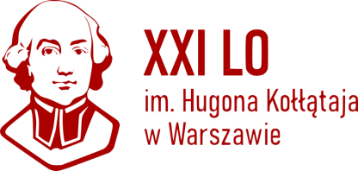 WYJAZD INTEGRACYJNY „ZIELONA SZKOŁA 2022” w XXI Liceum Ogólnokształcącym im. Hugona Kołłątaja w Warszawie.Udział w wyjeździe integracyjnym biorą wszystkie klasy I w roku szkolnym 2022/2023TERMIN WYJAZDU : 13-16.09.2022MIEJSCE: „CHRIS” Turystyka i Rekreacja” - Ośrodek Szkoleniowy „TARDA” KWOTA: 800,00 ZŁ TERMIN PŁATNOŚCI DO 08.WRZEŚNIA.2022r (CZWARTEK)TYTUŁ PRZELEWU:  ZIELONA SZKOŁA 2022, NAZWISKO I IMIĘ UCZNIA, KLASANR KONTA: 11 1030 1508 0000 0005 5086 0058                                                                                         (rachunek dochodów XXI Liceum Ogólnokształcącego w Banku Handlowym )Istnieje również możliwość skorzystania z bonu turystycznego w ramach opłaty za wyjazd ucznia – instrukcja w  załączonym pliku poniżej .Informację dotyczące otrzymania faktury VAT.Każdy z Państwa kto będzie potrzebował faktury VAT za wyjazd integracyjny uczniów  XXI LO powinien wnioskować do Dyrektor Szkoły o jej otrzymanie.Należy wysłać prośbę w wiadomości e-mailowej na adres Kierownika Gospodarczego:  urbanska.paulina@21lo.waw.plTytuł: Faktura VAT TARDA – imię i nazwisko ucznia, klasa. W treści należy zwrócić się z prośbą o wystawienie faktury VAT za wyjazd dziecka:„Bardzo proszę o wystawienie faktury: (imię i nazwisko , klasa)”Dane Nabywcy na które dana faktura ma zostać wystawiona.                                                                                                                                  Wioletta Dębiec                                                                                                                              Dyrektor XXI Liceum Ogólnokształcącego                                                                                                                                im. Hugona Kołłątaja